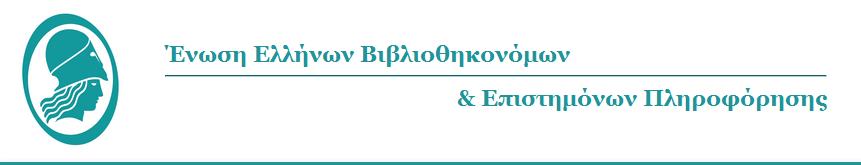 Ακαδημίας 84 (ημιώροφος), 106 78 Αθήνα,  enosiebep@gmail.com, www.eebep.gr 								4 Μαΐου  2020                                                                                  Συστάσεις για την Επαναφορά της Κανονικής Λειτουργίας των Βιβλιοθηκών  και τη Διαχείριση του Φυσικού τους Υλικού αναφορικά με τον COVID-19Οι συστάσεις προετοιμάστηκαν από την Ένωση Ελλήνων Βιβλιοθηκονόμων και Επιστημόνων Πληροφόρησης  λαμβάνοντας υπόψη τις οδηγίες που ακολουθούνται από βιβλιοθήκες στην Ευρώπη, τη Βόρεια Αμερική, την Ασία και την Αυστραλία, όπως έχουν συγκεντρωθεί από τον οργανισμό International Federation of Libraries Associations and Institutions  https://www.ifla.org/covid-19-and-librariesΕίναι  επίσης εναρμονισμένες με τις διεθνείς καλές πρακτικές επαναφοράς της λειτουργίας των βιβλιοθηκών μετά την αναστολή της   για την αντιμετώπιση της έξαρσης του COVID 19.Οι συστάσεις έχουν υποβληθεί στον  Εθνικό Οργανισμό Δημόσιας Υγείας (ΕΟΔΥ) για έγκριση και πιθανές διορθώσεις ή συμπληρώσεις. Ας σημειωθεί πως οι βιβλιοθήκες συνέχισαν να παρέχουν απομακρυσμένες υπηρεσίες στους χρήστες  τους και τους οργανισμούς στους οποίους υπάγονται  ακόμα και κατά την περίοδο που  ήταν κλειστές για το κοινό.Υπηρεσίες με κλειστές βιβλιοθήκεςΕξ αποστάσεως πρόσβαση σε βάσεις δεδομένωνΕξυπηρέτηση μέσω email ή τηλεφωνικής επικοινωνίας Ανάρτηση μαθημάτων Πληροφοριακής  ΠαιδείαςΠροσφορά webinars Υποστήριξη της ερευνητικής διαδικασίας  Συμμετοχή σε ασύγχρονη ή σύγχρονη τηλεκπαίδευσηΨηφιοποίηση περιορισμένου αριθμού σελίδων βιβλίου Δημιουργία καταλόγων για  πρόσβαση σε ελεύθερα ψηφιακά βιβλία και σε άλλο ελεύθερο ψηφιακό πολιτιστικό υλικόΠεριορισμένος δανεισμός κατόπιν αιτήματος Διαδανεισμός Στην περίπτωση που έχει υλοποιηθεί δανεισμός σε περιορισμένη κλίμακα, ακολουθούνται οι κανόνες χρήσης του υλικού της βιβλιοθήκης όπως περιγράφεται παρακάτω. Λειτουργία όταν ανοίξουν οι βιβλιοθήκεςΥπάρχουσες οδηγίες ΕΟΔΥ για τους χώρους εργασίαςΦυσική απόσταση  1,5 έως  2  μέτρα μεταξύ των ατόμων.Οποιοσδήποτε  εργαζόμενος ή χρήστης με πυρετό ή βήχα δεν προσέρχεται στο χώρο της Βιβλιοθήκης.Σχολαστικό πλύσιμο των χεριών ή χρήση αλκοολούχου διαλύματος μετά την επαφή με φυσικά αντικείμενα και αποφυγή αγγίγματος του προσώπου.Κάλυψη τους προσώπου με χαρτομάντιλο  όταν βήχουμε ή φταρνιζόμαστε ή, εναλλακτικά,  χρησιμοποιούμε το εσωτερικό του αγκώνα μας.Ας σημειωθεί πως οι οδηγίες αυτές ισχύουν και για την κίνηση των πολιτών σε ανοικτούς χώρουςΗ βιβλιοθήκη ανοίγει στο κοινό με ειδικές προφυλάξεις Προστασία Απολύμανση του χώρου πριν τη χρήση του.Διάθεση απολυμαντικού χεριών στην είσοδο, στο γραφείο δανεισμού και στις τουαλέτες.Απολύμανση των υπολογιστών και των συμπληρωματικών εξαρτημάτων τους (πληκτρολόγια, ποντίκια, καλώδια, ακουστικά) πριν  κάθε νέο χρήστη.Απολύμανση άλλου εξοπλισμού (φωτοτυπικό, σαρωτής) μετά από κάθε χρήστη σε περίπτωση που θα επιτραπεί η δυνατότητα χρήσης του.Καθημερινή απολύμανση των διαφόρων  κοινόχρηστων επιφανειών.Προαιρετική η χρήση μάσκας για το προσωπικό και τους χρήστες.Συνιστάται η τοποθέτηση διάφανου διαχωριστικού (π.χ. πλεξιγκλάς)  στο γραφείο δανεισμού και πιθανόν και μεταξύ των γραφείων, αν είναι απαραίτητο, προκειμένου να διατηρηθούν οι αποστάσεις μεταξύ εργαζομένων. Νέο πλαίσιο λειτουργίας για το κοινό Περιορισμός στην είσοδο του κοινού ανάλογα με τα τετραγωνικά της βιβλιοθήκης - προτείνονται 10-20 τ. μ.  ανά χρήστη.Τοποθέτηση αυτοκόλλητων ενδείξεων στο δάπεδο για την τήρηση της απόστασης των δύο μέτρων.Μείωση  θέσεων  αναγνωστών προκειμένου να τηρούνται οι προβλεπόμενες αποστάσεις μεταξύ ατόμων. Μείωση θέσεων  Η/Υ προκειμένου να τηρούνται οι αποστάσειςΠεριορισμένος χρόνος στη χρήση Η/Υ καθώς και στην παραμονή στο αναγνωστήριο. Πιθανός περιορισμός στην πρόσβαση στα βιβλιοστάσια και εξυπηρέτηση του κοινού μέσω των βιβλιοθηκονόμων.Ορισμός  προσωπικού για  τον έλεγχο  κίνησης κατά την είσοδο και έξοδο.Προσαρμογή των προσφερόμενων υπηρεσιών ανάλογα με  τη διαθεσιμότητα του προσωπικού (π.χ. άδειες ειδικού σκοπού)Χρήση του υλικού της Βιβλιοθήκης Η προτεινόμενη διάρκεια καραντίνας για φυσικά αντικείμενα που δανείζονται (βιβλία, DVD κλπ) είναι 72 ώρες. Η οδηγία αυτή, η αυστηρότερη από τις προτεινόμενες, θα επιτρέψει τη δημιουργία ενός, όσο το δυνατόν, ασφαλέστερου περιβάλλοντος  για το προσωπικό της βιβλιοθήκης και τους χρήστες της. Κατά την περίοδο αυτή τα αντικείμενα που  επιστρέφονται, θα τοποθετούνται σε πλαστική σακούλα, ξεχωριστή για το υλικό του κάθε χρήστη, και στη συνέχεια σε κουτιά με σημειωμένη την ημερομηνία παραλαβής, θα κλείνονται ερμητικά και να αποθηκεύονται σε ξεχωριστό χώρο. Υλικό που δεν έχει χρησιμοποιηθεί από την ημερομηνία αναστολής της  λειτουργίας της βιβλιοθήκης  είναι ασφαλές για δανεισμό.Υλικό που θα επιστραφεί με την έναρξη λειτουργίας ή  είχε επιστραφεί  πριν την έναρξη θα πρέπει να ακολουθήσει για λόγους ασφάλειας την καραντίνα των 72 ωρών.        Ειδικά Θέματα Αποφυγή είσπραξης χρημάτων που σχετίζονται με πρόστιμαΑνέπαφη έκδοση νέων καρτών μελών ή ανανέωσή τουςΜη διοργάνωση  εκδηλώσεων και αναβολή προγραμματισμένων      Ενημέρωση του κοινού Η βιβλιοθήκη ενημερώνει το κοινό για τους νέους όρους λειτουργίας χρησιμοποιώντας τα μέσα επικοινωνίας που διαθέτει (ιστοσελίδες, μέσα κοινωνικής δικτύωσης, δελτία τύπου κλπ.) Αναρτώνται αφίσες με τους όρους χρήσης και τους κανόνες υγιεινής και ασφάλειας.